中韩大学生韩国文化交流体验项目招生指南1. 活动目的 一、为提供对韩国感兴趣的学生韩国语教育和韩国文化了解； 二、通过光州全南地区的文化体验，领略光州市以及韩国朝鲜大学魅力； 三、与姊妹学校保持并发展紧密的友好交流。2. 活动期间以及规模 一、活动期间：2020. 01. 28 – 2020.02.06（10天） 二、活动对象：朝鲜大学姊妹学校学生（大学生） 三、活动人数：10名以上（10名以上：学生志愿者、参加学生） 四、活动地点：韩国朝鲜大学以及光州全南地区 五、招生期间：2019.11.30.截止 六、招生方法：通过姊妹学校负责老师的推荐，进行接收     - 填写申请表 – 提交申请表电子版、护照电子版至负责人3. 活动方向以及重点推动内容  一、开发并运行学生自己体验、参与的项目 二、通过本校留学生和韩国学生志愿者，进行一对一的项目，以便于对韩国留学生活有更多了解 三、进行简单的旅游韩语教育、韩国文化体验  四、通过多样传统文化体验，对韩国文化了解 五、通过参观优秀产业地区，了解光州的发展方向 六、通过文化艺术的首都“光州”和“湖南地区”的南道文化体验，体会南道地区的文化七、学生可获得研修学分以及研修证明书。4. 参加费用：6800元人民币/人（包含在光州的十天所有费用：赴韩签证费，文化体验、住宿费、饭票、韩国语教育费等；个人支出费用例外）5.日程安排※ 如招生人数达不到10名以上，会有可能取消※ 以上日程按照活动当日情况会有所变动附件：申请表一份 인적사항(个人信息) 학력사항(고등학교부터 기재)(学历-从高中起) 가족사항(家人信息)  지원동기(申请目的) (可选多数 v) 한국어학습경험(韩国语学习经验)(v) 보증인(担保人)본인은 상기 프로그램에 필요한 정보가 사실임을 증명하며, 허위일 경우 조선대학교의 지침을 따라 어떠한 불이익도 감수하겠습니다. (本人证明以上所需的信息属实，如有虚伪信息，即按朝鲜大学规定，本人甘受任何措施。)날짜(日期):         /       /                 서명(인)(签名):                      (提交材料：申请表一份、护照复印件电子版)区分时间活动日程地点备注第一天1.2813:00▹ 接机(仁川机场第14号出口前面)仁川国际机场抵达光州第一天1.2817:00▹ 抵达朝鲜大学朝鲜大学抵达光州第一天1.2818:00~20:00▹ 晚餐、宿舍安排市中心饭馆、宿舍抵达光州第二天1.2907:30~09:00▹ 起床、早餐Global house活动开始　第二天1.2910:00~12:00▹ 欢迎仪式国际馆2楼研讨室 第二天1.2910:00~12:00▪ 欢迎词国际馆2楼研讨室 第二天1.2910:00~12:00▪ 介绍朝鲜大学国际馆2楼研讨室 第二天1.2910:00~12:00▪ 介绍参加学生、志愿者学生以及交流国际馆2楼研讨室 第二天1.2910:00~12:00▪ 介绍整个项目日程国际馆2楼研讨室 第二天1.2912:00~13:00▹ 午餐Global house第二天1.2913:30~16:00▹ 参观朝鲜大学校园朝鲜大学校园　第二天1.2913:30~16:00▪ 朝鲜大学主楼、师范学院观景朝鲜大学校园　第二天1.2913:30~16:00▪ 信息通讯博物馆, Po kim美术馆朝鲜大学校园　第二天1.2913:30~16:00▪ 参观中央图书馆朝鲜大学校园　第二天1.2913:30~16:00▪ 玫瑰花园朝鲜大学校园　第二天1.2913:30~16:00▪ 工程学院、医学院、电子信息工程学院、经贸学院等朝鲜大学校园　第二天1.2918:00~20:00▹ 晚餐（炸鸡）朝大后门第二天1.2920:00~▹ 自由时间(朝鲜大学后门)朝大后门第三天1.3007:00~08:40▹ 早餐Global house第三天1.3008:40~08:50▹ 教育地点移动第三天1.3009:00~12:00▹ 旅游韩语上课国际馆第三天1.3012:00~13:00▹ 午餐Global house第三天1.3013:30~16:30▹ 国立亚洲文化殿堂参,忠壮路探访第三天1.3018:30~20:00▹ 晚餐Global house第四天1.3107:00~08:40▹ 早餐Global house第四天1.3108:40~08:50▹ 教育地点移动第四天1.3109:00~12:00▹ 旅游韩语上课国际馆第四天1.3112:00~13:00▹ 午餐Global house第四天1.3113:30~16:30▹ 光州乡校(韩服体验)第四天1.3117:00~▹ 晚餐Global house第五天2.108:30~17:00▹ 东明洞文化探访广域市中心第六天2.208:30~17:00▹ 忠壮路文化探访广域市中心第七天2.307:00~08:40▹ 早餐Global house第七天2.309:00~12:00▹ 旅游韩语上课国际馆第七天2.312:00~13:00▹ 午餐Global house第七天2.313:30~15:30▹ 韩国传统饮食体验光州乡校第七天2.318:30~20:00▹ 晚餐烤肉第八天2.407:00~08:40▹ 早餐Global house第八天2.409:00~12:00▹ 旅游韩语上课第八天2.412:00~13:00▹ 午餐Global house第八天2.413:30~15:00▹ 光州近代文化村探访杨林洞第八天2.4 17:00~▹ 晚餐　 Global house第九天2.507:00~08:40▹ 早餐Global house第九天2.509:00~12:00▹ 旅游韩语上课第九天2.512:00~13:00▹ 午餐Global house第九天2.513:30~15:00▹ 光州无等山探访无等山国立公园第九天2.516:00▹ 结业仪式第九天2.5 17:00~▹ 欢送晚餐第十天2.607:30~08:00▹ 早餐韩餐第十天2.609:00~13:00▹ 光州-仁川欢送第十天2.615:00▹ 韩国-中国出国(回国)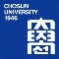 조선대학교 단기 문화체험 신청서(朝鲜大学短期生申请表)소속학교(所属学校)한글명(韩文名)여권용 사진（3.5*4.5）하얀 바탕의 배경사진이어야 합니다.(白底的护照型照片)중문명(中文名)영문명(护照上英文名)여권용 사진（3.5*4.5）하얀 바탕의 배경사진이어야 합니다.(白底的护照型照片)생년월일(出生日期)      /     /    /성별(性别)남(男) (  ) 여(女) (  )여권용 사진（3.5*4.5）하얀 바탕의 배경사진이어야 합니다.(白底的护照型照片)여권번호(护照号码)여권 유효일(有效期)        /    /    /여권용 사진（3.5*4.5）하얀 바탕의 배경사진이어야 합니다.(白底的护照型照片)메일주소(e-mail)여권용 사진（3.5*4.5）하얀 바탕의 배경사진이어야 합니다.(白底的护照型照片)연락처(本人电话)보호자 연락처(父母电话)여권용 사진（3.5*4.5）하얀 바탕의 배경사진이어야 합니다.(白底的护照型照片)현주소(现地址)여권용 사진（3.5*4.5）하얀 바탕의 배경사진이어야 합니다.(白底的护照型照片)☞ 请填写正确所有信息。☞ 请填写正确所有信息。☞ 请填写正确所有信息。☞ 请填写正确所有信息。여권용 사진（3.5*4.5）하얀 바탕의 배경사진이어야 합니다.(白底的护照型照片)학교명(学校名)수학기간(在校期间)전공(专业)학력(学历)-고등학교(高中)-대학재학(大学在校)관계(关系)성명(姓名)생년월일(出生日期)직업(职业)연락처(电话)한국문화 학습(学习韩国文化)한국유학 계획(韩国留学计划)조선대학교 캠퍼스 참관(参观朝鲜大学校园、学习环境)기타(其他)없음~20시간(无~20 时间)50시간(50时间)100시간(100时间)200시간(200时间)300시간(300时间)400시간(400 时间)기타(其他)☞ 请在自己学习的时间上标记“v”，如没有适当的请在“其他”上补充填写。☞ 请在自己学习的时间上标记“v”，如没有适当的请在“其他”上补充填写。☞ 请在自己学习的时间上标记“v”，如没有适当的请在“其他”上补充填写。☞ 请在自己学习的时间上标记“v”，如没有适当的请在“其他”上补充填写。☞ 请在自己学习的时间上标记“v”，如没有适当的请在“其他”上补充填写。☞ 请在自己学习的时间上标记“v”，如没有适当的请在“其他”上补充填写。☞ 请在自己学习的时间上标记“v”，如没有适当的请在“其他”上补充填写。성명(姓名)본인과의 관계(与本人关系)연락처(电话)직장명, 전화（单位、单位电话）상기 학생이 귀교 방문기간 동안 일체의 소요경비를 조달하며, 대한민국 체류기간 중 법령을 준수하고 체류 기간 내에 귀국할 것을 보증인으로서 서약합니다. (本人作为申请人的担保人保证：在访问期间承担学生的所有经费、大韩民国内滞留期间遵守相关法律、滞留许可期间内回国。) 보증인 서명(签字)                           상기 학생이 귀교 방문기간 동안 일체의 소요경비를 조달하며, 대한민국 체류기간 중 법령을 준수하고 체류 기간 내에 귀국할 것을 보증인으로서 서약합니다. (本人作为申请人的担保人保证：在访问期间承担学生的所有经费、大韩民国内滞留期间遵守相关法律、滞留许可期间内回国。) 보증인 서명(签字)                           상기 학생이 귀교 방문기간 동안 일체의 소요경비를 조달하며, 대한민국 체류기간 중 법령을 준수하고 체류 기간 내에 귀국할 것을 보증인으로서 서약합니다. (本人作为申请人的担保人保证：在访问期间承担学生的所有经费、大韩民国内滞留期间遵守相关法律、滞留许可期间内回国。) 보증인 서명(签字)                           상기 학생이 귀교 방문기간 동안 일체의 소요경비를 조달하며, 대한민국 체류기간 중 법령을 준수하고 체류 기간 내에 귀국할 것을 보증인으로서 서약합니다. (本人作为申请人的担保人保证：在访问期间承担学生的所有经费、大韩民国内滞留期间遵守相关法律、滞留许可期间内回国。) 보증인 서명(签字)                           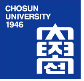 개인정보 수집·이용·제공 동의서本人确认所记载的内容属实, 为了朝鲜大学的入学以及相关手续和本人的留学生活顺利, 本人同意把根据韩国法律《个人信息保护法律》第15项以及《教育基础法律》第23项3所保护的个人信息提供给学校。[个人信息收集·利用同意]本人依据「韩国个人信息保护法律」等相关法律，主动同意上述个人信息收集及使用。年    月    日姓名:                       (签字)联系电话:法定代理人:                 (签字)      与本人关系:                   法定代理人联系电话: